Publicado en Barcelona el 30/11/2022 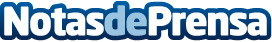 ASPY entrega sus XII Xcellens a FNAC España, Knorr-Bremse Pamplona y Wittur Elevator ComponentsAspy ha galardonado a Fnac España, Wittur Elevator Components y Knorr-Bremse Pamplona con sus premios Xcellens 22 a las mejores prácticas en Prevención de Riesgos Laborales. El Xcellens Solidario 2022 fue para la Fundació Institut Guttmann, centro dedicado a la neurorrehabilitaciónDatos de contacto:Press Corporate Com 910910446Nota de prensa publicada en: https://www.notasdeprensa.es/aspy-entrega-sus-xii-xcellens-a-fnac-espana Categorias: Sociedad Cataluña Solidaridad y cooperación Recursos humanos Premios http://www.notasdeprensa.es